Risk of incident cardiovascular events amongst individuals with anxiety and depression: A prospective cohort study in the east London primary care databaseShort TitleCardiovascular events in individuals with anxiety and depressionAuthors NamesMathur, Ra, Pérez-Pinar, M b Foguet-Boreu, Q cd, Ayis, Se, Ayerbe L a,bDepartment in which the work was donea- Centre of Primary Care and Public Health. Queen Mary university of London. London UKb- The Westborough Road Health Centre. Westcliff on Sea. UKc- Institut Universitari d’Investigació en Atenció Primària Jordi Gol (IDIAP Jordi Gol). Universitat Autònoma de Barcelona, Barcelona, Spain.d Department of Medical Sciences, School of Medicine, University of Girona, Girona, Spain.e- Division of Health and Social care Research. King’s College London. London UKAbstractBackground: It is unknown how risk of myocardial infarction and stroke differ for patients with and without anxiety or depression, and whether this risk can be explained by demographics, medication use, cardiovascular risk factors. The aim of this study is to quantify differences in risk of non-fatal MI or stroke among patients with anxiety or depression.Methods: Prospective cohort study examining risk of incident MI and stroke between March 2005 and March 2015 for 524,952 patients aged 30 and over from the east London primary care database for patients with anxiety or depression.Results: Amongst 21,811 individuals with depression at baseline, 1.2% had MI and 0.4% had stroke. Of 22,128 individuals with anxiety at baseline, 1.1% had MI and 0.3% had stroke. Depression was independently associated with both MI and stroke, whereas anxiety was associated with MI only before adjustment for cardiovascular risk factors. Antidepressant use increased risk for MI but not stroke. Mean age at first MI was lower in those with anxiety, while mean age at first stroke was lower in those with depression.Limitations: The study was limited to patients currently registered in the database and thus we did not have any patients that died during the course of follow-up. Conclusions: Patients with depression have increased risk of cardiovascular events. The finding of no increased cardiovascular risk in those with anxiety after adjusting for cardiovascular risk factors is of clinical importance and highlights that the adequate control of traditional risk factors is the cornerstone of cardiovascular disease prevention. Targeting management of classical cardiovascular risk factors and evaluating the risks of antidepressant prescribing should be prioritized.Keywords: Depression; anxiety; cardiovascular disease; cohort study; primary careIntroductionThe 2010 Global Burden of Disease has identified anxiety and depression as the most prevalent mental health conditions worldwide, contributing significantly to overall global disease burden and years lived with disability.(Ferrari et al., 2013; World Federation For Mental Health, 2012) In the UK, anxiety and depressive disorders affect approximately 15% of the adult population.(LSE and The Centre for Economic Performance, 2012)Patients with psychiatric conditions have an increased risk of cardiovascular disease (CVD), including myocardial infarction (MI) and stroke.(De Schutter et al., 2011; Elderon and Whooley, 2013; Hare et al., 2014; Osborn et al., 2007; Tully et al., 2015) Both anxiety and depression are common mental disorders, with high prevalence in the general population. While the relationship between severe mental illness and cardiovascular disease has been widely explored, there is a paucity of evidence around the relationship between anxiety and incident cardiovascular events.(Bowen et al., 2000; Chou et al., 2012; Davies and Allgulander, 2013; Lambiase et al., 2014; Osborn et al., 2007) The burden of CVD and CVD risk factors is increasing rapidly amongst young, working-age adults. (Lavie and Milani, 2006; Moran et al., 2014; Poisson et al., 2014) Since cardiovascular disease is the leading cause of loss of in disability adjusted life- years (DALYs) worldwide, this represents the greatest loss for families and national economies. Accordingly, it is important to know whether individuals with anxiety or depressive disorders are at risk of earlier onset of MI and stroke compared to individuals without these conditions.(Murray et al., 2012)This study aims firstly to quantify the excess risk of non-fatal stroke or MIassociated with diagnosed anxiety and depressive disorders and antidepressant use in an unselected primary care population, and secondly, to test the hypothesis that cardiovascular (CV) events may have an earlier presentation in patients with anxiety and depressive disorders compared to those without. We hypothesize that risk will be increased in patients with these psychiatric conditions compared to those without and that the increased risk can be further explained by sociodemographic and cardiovascular risk factors. This work will help to identify groups at higher risk for cardiovascular outcomes and potential areas for focusing preventive interventions.MethodsA prospective cohort study using patients contributing to the east London primary care database held by the Clinical Effectiveness Group at Queen Mary, University of London was undertaken. The database comprises the electronic health records of approximately 950,000 individuals registered with 141 general practices across the east London boroughs of Tower Hamlets, Newham, and City & Hackney, all of which use EMIS web as their clinical computer system. The population of east London is one of the most deprived in the UK and has high levels of ethnic diversity, with over 50% of the resident population of non-white ethnicity.(Hull et al., 2014; Tower Hamlets Council, 2013)The study sample included all adult patients aged 30 and over in March 2015 who were free from MI or stroke at the start of the study period in March 2005. Anonymised demographic, clinical and prescribing data were extracted for all individuals meeting the study entry criteria.Read codes are the standard clinical terminology system used in general practice across the UK.(Chisholm, 1990) Diagnostic Read codes for anxiety and depressive disorders were selected by the authors, who comprised general practitioners, clinical psychiatrists, and epidemiologists (Supplement 1). Diagnoses of diabetes mellitus, before March 2005, and MI and stroke, between March 2005 and March 2015, were defined according the quality and outcomes framework Read code specifications.(NHS Employers, 2014) Individuals without a diagnostic Read code for each condition were considered to be free from the disease of interest.Self-reported ethnicity was recorded at the practice during registration or routine consultation. Ethnic categories were based on the UK census and for this study were condensed into four categories: White (British, Irish, other white), Black (Black African, Black Caribbean, other Black) South Asian (Bangladeshi, Pakistani, Indian, other South Asian) and any other ethnic group. Patients with mixed ethnicity were grouped with their parent ethnic minority. Individuals with missing ethnicity information were grouped into an “unknown” category (results not shown). Deprivation was classified using the Townsend deprivation score, a census-based index of material deprivation calculated by the combination of four variables from the 2001 census: car ownership, overcrowded households, households not owner occupied, and unemployment.(Townsend, 1987)Systolic and diastolic blood pressure, total cholesterol level, tobacco consumption and antidepressant use closest to and before March 2005 were extracted to identify baseline values at study entry. Hypertension was identified using the clinical Read code for hypertensive disease. Obesity was defined as having a body mass index of 30 kg/m2 or above; Hyperlipidemia was defined as having a total cholesterol value of greater than 5 mmol/L; Tobacco consumption was dichotomized into current smoker vs. not current smoker. Individuals without Read codes for tobacco consumption were considered to be non-current smokers.Individuals entered the study in March 2005 and were followed up until they experienced an incident non-fatal event of MI or stroke during the ten years of follow-up. Follow-up time was censored at the end of the study period in March 2015 if they did not experience the outcome of interest.Cox proportional-hazards regression analyses were used to firstly compare the risk of incident MI and stroke in patients with and without depression at baseline and secondly to compare the risk of incident MI and stroke in patient with and without anxiety at baseline…. Three regression models were built; The first adjusted for age, gender, and ethnic group, the second additionally adjusted for diabetes, hypertension, hyperlipidemia, and smoking antidepressant prescribing at baseline, obesity, and Townsend deprivation score, and the third additionally adjusted for the presence of co-morbid anxiety or depression. Linear regression models adjusting for gender and ethnicity were used to compare the age at the time of MI and stroke of patients with and without anxiety and depression. All models accounted for clustering of patients within general practices using a shared frailty term for practice, which reflects the non-independence of patients attending the same health care provider.(Allison, 2014)ResultsA total of 524,952 adults aged 30 and over registered with the east London primary care database in March 2015 were identified. The characteristics of the study sample are presented in table 1. From the total population, 21,811 individuals had an existing diagnosis of depression at baseline (4.1%) while 22,128 had an existing diagnosis of anxiety (4.2%). Compared to individuals free from psychiatric disorders, individuals with depression or anxiety were older, had a higher proportion of females and a smaller proportion of individuals from ethnic minority groups (p<0.001). Prevalence of all clinical co-morbidities at baseline was higher in those with anxiety or depressive disorders, most notably hyperlipidemia was present in 60% of those with anxiety or depressive disorders and 40% of those without anxiety or depressive disorders (p<0.001). Similarly, 40% of those with anxiety or depressive disorders were identified as current smokers, compared to 27% of the general population. Incidence of both MI and stroke was doubled for those with anxiety or depressive disorders compared to those without (p<0.001).Table 1. Description of study sample *Comparisons between patients with/without anxiety and with/without depression were made using t-tests for continuous variables, and from chi-squared test for unordered categorical variablesAs all included patients were necessarily registered in the database in March 2015, all were able to contribute a full ten years of follow-up time to the study. Cumulative-hazard curves illustrating the increased cumulative incidence of MI and Stroke in individuals with anxiety or depression compared to those without are shown in figure 1.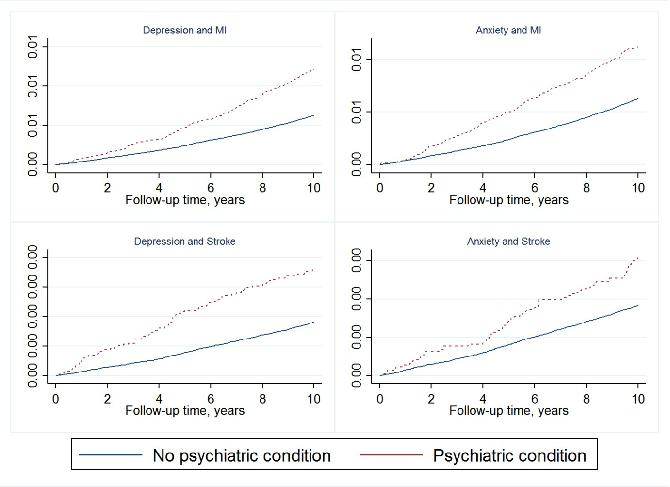 Figure 1. Cumulative Hazard Curves for incidence of MI and Stroke in patients with Anxiety or DepressionCox proportional hazards models for the risk of incident non-fatal MI and stroke for patients with and without anxiety are presented in table 2. After adjusting for age, gender, and ethnic group (model 1), the risk of MI was raised by 33% in those with anxiety relative to those without (HR 1.33, CI95% 1.17, 1.52). After adjustment for baseline risk factors and deprivation in model 2, the association between anxiety and MI was attenuated, and association did not reach the level of statistical significance (HR 1.10, CI95% 0.96, 1.26). This lack of association remained after, adjustment for co-morbid depression in model 3 (HR 1.08, CI95% 0.94, 1.24). An independent association between antidepressants and MI was observed in the analysis for anxiety (HR 1.25, CI95% 1.13, 1.39). No evidence for a relationship between anxiety and stroke was evident in any of the survival analysis models (Table 2).Table 2. Association between anxiety and MI/Stroke (n=524,916)* Columns display hazard ratio, and 95% confidence interval, *p<0.05 **p<0.01 ***p<0.0001, all models account for clustering by general practiceCox proportional hazards models for the risk of incident non-fatal MI and stroke for patients with and without depressive disorders are presented in table 3. After adjusting for age, gender, and ethnic group in model 1, the risk of MI was raised by 52% in those with depressive disorders compared to those without (HR 1.52 CI95% 1.34, 1.73). The risk of stroke was raised by 43% in those with depressive disorders compared to those without after adjusting for the same (HR 1.43 CI95% 1.11, 1.78). The independent effect of depressive disorders on risk of incident MI and stroke remained after additionally adjusting for cardiovascular risk factors, medication use, and deprivation in model 2 (MI HR 1.22, CI95% 1.06, 1.40, Stroke HR 1.29, CI95% 1.00-1.67). Finally, adjusting for the presence of anxiety at baseline in model 3 did not have an appreciable effect on the independent effect of depressive disorders on MI and stroke. As with the previous analysis, independent associations between antidepressants and MI were also observed in the analysis for depression.Table 3. Association between depressive disorders and MI/Stroke (n=524,916)* Columns display hazard ratio, and 95% confidence interval, *p<0.05 **p<0.01 ***p<0.0001, all models account for clustering by general practice.Multivariable analyses examining differences in age at first CVD presentation according to psychiatric condition showed that anxiety was associated with an earlier presentation of MI 3.6 years (2.1-5.0) p<0.001 and depression was associated with an earlier presentation of strokes 4.1 years (1.1-7.1) p=0.008. There were no significant associations between depression and age at time of MI, or anxiety and age at the time of stroke (Table 4).Table 4. Age at first presentation of MI and StrokeDiscussionPrincipal FindingsThis study has used a large electronic health database to highlight the heterogeneity of risk of cardiovascular outcomes according to psychiatric disorder in an ethnically and socially diverse population. While the study demonstrates a strong relationship between depression and cardiovascular disease, the evidence for a relationship between cardiovascular disease and anxiety is weaker. The study shows that the mean age at first MI is lower in those with anxiety, while mean age at first stroke is lower in those with depression. Furthermore, the study has shown a strong independent effect of antidepressant on risk of MI, but not stroke. Our findings show that traditional cardiovascular risk factors can explain part of the association between anxiety, depression and cardiovascular disease. This is encouraging as the majority of these modifiable risk factors can be managed in primary care. The association between anxiety and incident MI was reduced after adjustment for cardiovascular risk factors. Traditional cardiovascular risk factors and antidepressant use accounted for a greater amount of the association between depression and MI, as evidenced by the risk associated with depressive disorders decreasing from 52% to 21% after full adjustment, and a smaller proportion of the association between depression and stroke (reduction in risk associated with depressive disorders from 40% to 29%).Comparisons with existing literatureThe associations between depressive disorders/anxiety and MI, and between depressive disorders and stroke confirm those of previous studies.(Dong et al.,2012; Pan et al., 2014; Roest et al., 2010; Van der Kooy et al., 2007) While strong evidence for a relationship between anxiety and fatal myocardial has been found, the evidence for a relationship with non-fatal MI is more equivocal.(Roest et al., 2010). Anxiety has been shown to increase risk of incident stroke in recent studies in a US setting.(Lambiase et al., 2014; Thurston et al., 2013) The lack of a relationship in our study may be due to lack of reliable assessment of anxiety, or the fact that we did not capture fatal events, and may have thus underestimated the relationship between anxiety and incident CVD.The finding of increased cardiovascular risk amongst people with diagnosed depression reinforces that of recent studies: A 2014 meta-analysis of 28 cohort studies (n= 681,139) examining the risk of incident stroke in patients with depression reported a pooled estimate of 1.40 (CI95% 1.27-1.53) which aligns closely with the findings reported in above.(Barlinn and Kepplinger, 2015) Of the 28 studies, two were based in the UK; the first reported no relationship between stroke and depression or anxiety, while the second reported a relationship between depression and coronary heart disease, but not stroke. (Surtees et al., 2008)(Brunner et al., 2014)Associations with antidepressant prescribingThe independent association between antidepressants and cardiovascular outcomes has been demonstrated before.(Pan et al., 2014) Clinical prescribing in general practice is largely guided by evidence from randomized control trials, which tend to be conducted in idealized populations and have a short duration. In the absence of RCTs, the long term observation and follow-up of patients via routine electronic health databases will provide the timeliest evidence around the benefits and risks of medication use in the general population.(Ayerbe et al., 2014; Coupland et al., 2011) While we cannot infer causality from our observations, our results add to a significant body of evidence suggesting that antidepressants should be prescribed, balancing the benefits with the negative side effects associated with them in the long term.StrengthsClinical data on anxiety and depression have been widely used for research purposes since large electronic databases have become available. Electronic health databases provide a platform to conduct high resolution research on very specific and clinically meaningful outcomes that are difficult to investigate with smaller cohorts. (Daskalopolou et al., 2016; Chou et al., 2012).The east London database covers a large, unselected, and geographically contiguous population, allowing for the capture of sufficient numbers of patients with the two most common psychiatric conditions to explore the relationship with cardiovascular outcomes. Given that 99% of the UK population is registered with a general practitioner, we are likely to have captured an accurate cross-section of the population of east London. The findings of this study can be generalized to other primary care populations in urban settings with high ethnic and social diversity.The east London database captures all prescriptions issued by the general practice team. Though the database does not provide information on whether the prescriptions are filled, a comparison of prescribing data from electronic health databases and NHS dispensing data shows the two sources to be highly comparable, with 97% of cardiovascular medications dispensed as prescribed. (The NHS Information Centre, 2011) The prospective nature of this study ensured that we captured incident cardiovascular events recorded after the onset of depression or anxiety, limiting the possibility of reverse causality. All data were entered into the medical record prospectively, minimizing the risk of recall bias or inaccurate self-report. The study accounted for the presence of well-established risk factors for cardiovascular disease and benefitted from high levels of ethnicity recording and patient level deprivation data, which allowed for a more accurate estimation of the independent effect of anxiety and depressive disorders on the CVD outcomes. This study has demonstrated that it is possible to replicate and confirm results from non-observational studies and trials in an electronic health database setting using observational epidemiology methodology.The capture and coding of both anxiety and depressive disorders is clearly outlined in the UK National Institute for Health and Care Excellence guidelines, and thus we expect that general practitioners will code this information consistently and to a high level. (NICE, 2014; NICE, 2011) Furthermore, incentive payments for the accurate recording of depression as part of the Quality and Outcomes Framework were introduced in 2006. A systematic review of the validity of diagnoses in the General Practice Research Database, which collects data identical to that used in our study has shown that 83% of cases with mental and behavioural disorders present in the GPRD were confirmed by general practitioners. (Herrett et al., 2010)LimitationsAnxiety and depressive disorders tend to be under-diagnosed in primary care settings. (Rait et al., 2009; Robert et al., 1997; Stein and Sareen, 2015) Furthermore, lower rates of healthcare usage amongst patients with these conditions may limit the opportunity to recognize major cardiovascular conditions in these populations.(Yeomans et al., 2014).The over diagnosis of depressive disorders, coupled with the under diagnosis of those who have depressive disorders but don't seek medical help due to reduced motivation, may lead to an underestimation of the associations between depressive disorders and cardiovascular disease. (Mitchell et al., 2009) As a result, this study may have had reduced power to detect the true relationship between anxiety and depressive disorders and subsequent cardiovascular events. Furthermore, due to the nature of the data, we were unable to assess disease stage (for example, current, remitted, mild, moderate, severe), which could have an impact on the risk of incident cardiovascular disease. Data on physical activity were only available for 27.6% of the study sample and therefore adjustment for this confounder was not possible.The study included all patients currently registered in the database in 2015 and thus we did not have any patients that died during the course of follow-up. Lack of linkage to hospital episode statistics or mortality data meant that we were unable to examine all-cause mortality or CV related mortality in the study population. Furthermore we were unable to determine whether any hospital admissions for MI or stroke had occurred prior to study entry, and thus we had to assume that the first recorded event in the primary care database was truly incident.Though our study accounted for ever use of antidepressants, it did not take consider the dosage, drug type, or continuity of prescribing. The study also did not consider antipsychotic medication which has been shown to increase risk of stroke, but not MI. (Brauer et al., 2011; Douglas and Smeeth, 2008)We examined incidence of cardiovascular outcomes over the previous 10 years; this was due to confidence in the quality of the recorded covariate and diagnostic data following the introduction of the Quality and Outcomes Framework in 2004, which rewarded general practices for high quality and complete recording of priority clinical conditions and risk factors across the UK.(NHS Employers, 2014)We were unable to examine a “disease-free” cohort and follow them up prospectively to compare CVD outcomes between patients who developed anxiety/depression and those who did not. Furthermore, our use of baseline measures of key cardiovascular risk factors did not fully account for the time varying nature of risk factor control, which can change in response to both pharmacological and non-pharmacological intervention by the clinician, and in response to changes in morbidity status of the patient.Unanswered questions and future researchCoded diagnoses for anxiety and depressive disorders do not provide any information as to the severity of the condition, which is likely to affect subsequent healthcare usage and cardiovascular risk. Using additional information to refine the classification of disease severity would improve the estimation of the independent effect of anxiety and depressive disorders on subsequent cardiovascular outcomes.(Kubzansky et al., 1998)Small numbers of patients with diagnosed psychiatric conditions other than anxiety and depressive disorders meant that we were unable to extend the same analysis to other relevant conditions such as those with schizophrenia, bipolar disorder, or personality disorders, which have been found to have a significant relationship with cardiovascular outcomes.(Ringen et al., 2014) For the same reason, we were unable to estimate CV risk in individuals with more than one prevalent psychiatric condition at baseline. Conducting the analysis in larger or multiple electronic health databases would allow for the study of a wider range of psychiatric disorders would be valuable in confirming or refuting the findings, and also exploring risk in patients with concurrent anxiety and depressive disorders.Clinical RelevanceIn conclusion, the evidence provided in this paper contributes to a better understanding of the association between anxiety and CVD, which has received little attention and confirms existing literature around the relationship between depression and MI/stroke. The weaker relationship between anxiety and excess risk of MI (after adjustment for traditional cardiovascular risk factors) is of clinical importance and highlights that control of traditional risk factors is the cornerstone of cardiovascular disease prevention, even in populations with psychiatric disorders. Our findings suggest that strict control of cardiovascular risk factors among patients with anxiety disorders may reduce the risk of coronary or cerebrovascular events to a level equivalent to that for patients without anxiety. Our findings for depressive disorders suggest an independent effect of depression which persists despite accounting for cardiovascular risk factor control. Targeting more intensive management of cardiovascular risk factors and evaluating the benefit risk ratio of antidepressant prescribing should be prioritized amongst primary care teams.ReferencesAllison, P.D., 2014. Event History and Survival Analysis: Regression for Longitudinal Event Data. SAGE Publications.Ayerbe, L., Ayis, S., Crichton, S.L., Rudd, A.G., Wolfe, C.D.A., 2014. Explanatory factors for the increased mortality of stroke patients with depression. Neurology 83, 2007–12. doi:10.1212/WNL.0000000000001029Barlinn, K., Kepplinger, J., 2015. Exploring the risk-factor association between depression and incident stroke : a systematic review and meta-analysis 1–14.Bowen, R.C., Senthilselvan, A., Barale, A., 2000. Physical illness as an outcome of chronic anxiety disorders. Can. J. Psychiatry. 45, 459–64.Brauer, R., Douglas, I., Smeeth, L., 2011. The association between antipsychotic agents and the risk of myocardial infarction: a systematic review. Br. J. Clin. Pharmacol. 72, 871–878. doi:10.1111/j.1365-2125.2011.04043.xBrunner, E.J., Shipley, M.J., Britton, A.R., Stansfeld, S.A., Heuschmann, P.U., Rudd, A.G., Wolfe, C.D.A., Singh-Manoux, A., Kivimaki, M., 2014. Depressive disorder, coronary heart disease, and stroke: dose-response and reverse causation effects in the Whitehall II cohort study. Eur. J. Prev. Cardiol. 21, 340–6. doi:10.1177/2047487314520785Chisholm, J., 1990. The Read clinical classification. BMJ 300, 1092.Chou, P.-H., Lin, C.-H., Loh, E.-W., Chan, C.-H., Lan, T.-H., 2012. Panic disorder and risk of stroke: A population-based study. Psychosom. J. Consult. Liaison Psychiatry 53, 463–469. doi:10.1016/j.psym.2012.03.007Coupland, C., Dhiman, P., Morriss, R., Arthur, A., Barton, G., Hippisley-Cox, J., 2011. Antidepressant use and risk of adverse outcomes in older people: population based cohort study. BMJ 343, d4551. doi:10.1136/bmj.d4551Daskalopoulou M, George J, Walters K, Osborn DP, Batty GD, Stogiannis D, et al. Depression as a Risk Factor for the Initial Presentation of Twelve Cardiac, Cerebrovascular, and Peripheral Arterial Diseases: Data Linkage Study of 1.9 Million Women and Men. PLoS One [Internet]. 2016;11(4):e0153838.Davies, S.J.C., Allgulander, C., 2013. Anxiety and cardiovascular disease, in: Anxiety Disorders. pp. 85–97. doi:10.1159/000351945De Schutter, A., Lavie, C.J., Milani, R. V, 2011. Relative importance of comorbid psychological symptoms in patients with depressive symptoms following phase II cardiac rehabilitation. Postgrad. Med. 123, 72–78. doi:10.3810/pgm.2011.11.2497Dong, J.-Y., Zhang, Y.-H., Tong, J., Qin, L.-Q., 2012. Depression and risk of stroke: a meta-analysis of prospective studies. Stroke. 43, 32–7. doi:10.1161/STROKEAHA.111.630871Douglas, I.J., Smeeth, L., 2008. Exposure to antipsychotics and risk of stroke: self controlled case series study. BMJ 337, a1227. doi:10.1136/bmj.a1227Elderon, L., Whooley, M. a., 2013. Depression and Cardiovascular Disease. Prog. Cardiovasc. Dis. 55, 511–523. doi:10.1016/j.pcad.2013.03.010Ferrari, A.J., Charlson, F.J., Norman, R.E., Patten, S.B., Freedman, G., Murray, C.J.L., Vos, T., Whiteford, H.A., 2013. Burden of depressive disorders by country, sex, age, and year: findings from the global burden of disease study 2010. PLoS Med. 10, e1001547. doi:10.1371/journal.pmed.1001547Hare, D.L., Toukhsati, S.R., Johansson, P., Jaarsma, T., 2014. Depression and cardiovascular disease: A clinical review. Eur. Heart J. 35, 1365–1372. doi:10.1093/eurheartj/eht462Herrett, E., Thomas, S., Schoonen, W.,Smeeth, L., Hall, A.J. 2010. Validation and validity of diagnoses in the General Practice Research Database: A systematic review. Br. J. Clin. Psych. 69, 4-14.doi: 10.1111/j.1365- 2125.2009.03537.xHull, S., Mathur, R., Boomla, K., Chowdhury, T.A., Dreyer, G., Alazawi, W., Robson, J., 2014. Research into practice: understanding ethnic differences in healthcare usage and outcomes in general practice. Br. J. Gen. Pract. 64, 653–5. doi:10.3399/bjgp14X683053Kubzansky, L.D., Kawachi, I., Weiss, S.T., Sparrow, D., 1998. Anxiety and coronary heart disease: a synthesis of epidemiological, psychological, and experimental evidence. Ann. Behav. Med. 20, 47–58. doi:10.1007/BF02884448Lambiase, M.J., Kubzansky, L.D., Thurston, R.C., 2014. Prospective study of anxiety and incident stroke. Stroke 45, 438–443. doi:10.1161/STROKEAHA.113.003741Lavie, C., Milani, R., 2006. Adverse psychological and coronary risk profiles in young patients with coronary. Arch Intern Med 166, 1878–1883.LSE, The Centre for Economic Performance, 2012. How Mental Illness Loses Out in the NHS.Mitchell AJ, Vaze A, Rao S. Clinical diagnosis of depression in primary care: a meta-analysis. Lancet. 2009;374(9690):609–19.Moran, A.E., Forouzanfar, M.H., Roth, G.A., Mensah, G.A., Ezzati, M., Flaxman, A., Murray, C.J.L., Naghavi, M., 2014. The global burden of ischemic heart disease in 1990 and 2010: The global burden of disease 2010 study. Circulation. doi:10.1161/CIRCULATIONAHA.113.004046Murray, C.J.L. et al. 2012. Disability-adjusted life years (DALYs) for 291 diseases and injuries in 21 regions, 1990-2010: A systematic analysis for the Global Burden of Disease Study 2010. Lancet 380, 2197–2223. doi:10.1016/S0140- 6736(12)61689-4NHS Employers, 2014. 2014/15 General medical services (GMS) contract quality and outcomes framework (QOF).NICE. Anxiety Disorders [Internet]. 2014. Available from: https://www.nice.org.uk/guidance/qs53NICE. Depression in adults [Internet]. NICE Guidance. 2011. Available from: https://www.nice.org.uk/guidance/qs8Osborn, D.P.J., Levy, G., Nazareth, I., Petersen, I., Islam, A., King, M.B., 2007. Relative Risk of Cardiovascular and Cancer Mortality in People With Severe Mental Illness From the United Kingdom’s General Practice Research Database. Arch. Gen. Psychiatry 64, 242–9. doi:10.1016/S0084- 3970(08)70714-XPan, A., Sun, Q., Okereke, O., Rexrode, K.M., Hu, F.B., 2014. Depression and riskof Stroke Morbidity focused on cardiovascular outcomes. JAMA.Poisson, S.N., Glidden, D., Johnston, S.C., Fullerton, H.J., 2014. Deaths from stroke in US young adults, 1989-2009. Neurology 83, 2110–2115. doi:10.1212/WNL.0000000000001042Rait, G., Walters, K., Griffin, M., Buszewicz, M., Petersen, I., Nazareth, I., 2009. Recent trends in the incidence of recorded depression in primary care. Br. J. Psychiatry 195, 520–524. doi:10.1192/bjp.bp.108.058636Ringen, P.A., Engh, J.A., Birkenaes, A.B., Dieset, I., Andreassen, O.A., 2014. Increased mortality in schizophrenia due to cardiovascular disease - a non- systematic review of epidemiology, possible causes, and interventions. Front. psychiatry 5, 137. doi:10.3389/fpsyt.2014.00137Robert, M.A., Martin, B., Bernard, S., Jack, M., Richard, G., Theodore, A., Ma, J., Thomas, L., Steven, S., Michael, E., Richard, J., 1997. The National Depressive and Manic-Depressive Association Consensus Statement on the Undertreatment of Depression. JAMA.1997;277:333-340 277, 333–340. doi:10.1001/jama.277.4.333Roest, A.M., Martens, E.J., de Jonge, P., Denollet, J., 2010. Anxiety and Risk of Incident Coronary Heart Disease. A Meta-Analysis. J. Am. Coll. Cardiol. 56, 38–46. doi:10.1016/j.jacc.2010.03.034Stein, M.B., Sareen, J., 2015. Generalized Anxiety Disorder. N. Engl. J. Med. 373, 2059–2068. doi:10.1056/NEJMcp1502514Surtees, P.G., Wainwright, N.W.J., Luben, R.N., Wareham, N.J., Bingham, S.A., Khaw, K.-T., 2008. Psychological distress, major depressive disorder, and risk of stroke. Neurology 70, 788–794. doi:10.1212/01.wnl.0000304109.18563.81The NHS Information Centre, 2011. Prescribing compliance: a review of the proportion of prescriptions dispensed 1–37.Thurston, R.C., Rewak, M., Kubzansky, L.D., 2013. An Anxious Heart: Anxiety and the onset of cardiovascular diseases. Prog. Cardiovasc. Dis. 55, 524–537. doi:10.1016/j.pcad.2013.03.007Tower Hamlets Council, 2013. Ethnicity in Tower Hamlets: Analysis of 2011 Census data.Townsend, P., 1987. Deprivation. J. Soc. Policy.Tully, P.J., Turnbull, D.A., Beltrame, J., Horowitz, J., Cosh, S., Baumeister, H., Wittert, G.A., 2015. Panic disorder and incident coronary heart disease: a systematic review and meta-regression in 1 131 612 persons and 58 111 cardiac events. Psychol. Med. 45, 2909–20. doi:10.1017/S0033291715000963Van der Kooy, K., van Hout, H., Marwijk, H., Marten, H., Stehouwer, C., Beekman, A., 2007. Depression and the risk for cardiovascular diseases: systematic review and meta analysis. Int. J. Geriatr. Psychiatry 22, 613–626. doi:10.1002/gps.1723World Federation For Mental Health, 2012. Depression: A Global Crisis. World Ment. Heal. Day 32.Yeomans, D., Dale, K., Beedle, K., 2014. Systematic computerised cardiovascular health screening for people with severe mental illness. Psychiatr. Bull. 38, 280–4. doi:10.1192/pb.bp.113.045955HighlightsThe study finds strong evidence for an independent association between depression and cardiovascular events, and weaker evidence for an association with anxiety. Mean age at first MI is lower in those with anxiety compared to those without anxiety, while mean age at first stroke is lower in those with depression compared to those without depression. The study shows an independent effect of antidepressant prescribing on risk of MI, but not stroke. The findings highlight that that control of traditional risk factors is the cornerstone of cardiovascular disease prevention in populations with psychiatric conditions. Targeting intensive management of classical cardiovascular risk factors and evaluating the benefit risk ratio of antidepressant prescribing should be prioritized amongst primary care teams. Conflict of interests: noneAcknowledgementsWe would like to thank the Clinical Effectiveness Group at Queen Mary, University of London for providing access to the East London Primary Care Database, and Drs. John Robson and Sally Hull for their advice.Funding StatementLuis Ayerbe is funded by a National Institute of Health Research (NIHR) Clinical Lectureship. This article therefore presents independent research funded by the NIHR. The views expressed are those of the authors and not necessarily those of the NHS, the NIHR or the Department of Health. This project was conducted with no direct involvement from funders. Dr Salma Ayis was funded/supported by the National Institute for Health Research (NIHR) Biomedical Research Centre based at Guy's and St Thomas' NHS Foundation Trust and King's College London. The views expressed are those of the authors and not necessarily those of the NHS, the NIHR or the Department of Health.Data sharing statementThe data used for this study are drawn from the anonymised clinical records of patients in the east London Database and are not available for sharing.                Supplement 1. Read codes used to define Depression or AnxietyWholecohortn (%)Anxietyn (%)Anxietyn (%)Non-Anxiety n (%)pDepressionn (%)Non-Depressionn (%)pN524,952(100)22,128 (4.2)22,128 (4.2)502,824(95.8)21,811 (4.1)503,141(95.9)Demographic characteristics at baselineDemographic characteristics at baselineMean age (SD)35.9 (13.9)42.7 (13.9)42.7 (13.9)35.6 (13.8)<0.00143.2 (13.5)35.6(13.8)<0.001Median age (IQR)32 (25-44)41 (32-52)41 (32-52)32 (24-43)42(33-52)32 (24-43)Female247,528 (47.1)13,267 (60.0)13,267 (60.0)234,261 (46.6)<0.00113,777 (63.2)233,751(46.5)<0.001Male277,423(52.8)8,861 (40.0)8,861 (40.0)268,562 (53.4)8034 (36.8)269,389(53.5)White220,079(41.9)13,863 (62.6)13,863 (62.6)206,216 (41.0)<0.00113,436 (61.6)206,643(41.1)<0.001South Asian144,666(25.6)3,507 (15.8)3,507 (15.8)141,159 (28.1)3,182 (14.6)141,484(28.1)Black89,186(17.0)2,739 (12.4)2,739 (12.4)86,447 (17.2)3,155 (14.5)86,031 (17.1)Other32,425 (6.2)889 (4.0)889 (4.0)31,536 (6.3)869 (4.0)31,556(6.3)Unknown38,596 (7.4)1,130 (5.1)1,130 (5.1)37,466 (7.5)1,169 (5.4)37,427(7.4)Mean Townsend score (SD)5.2 (1.8)5.4 (1.8)5.4 (1.8)5.2 (1.8)<0.0015.5 (1.7)5.2 (1.8)<0.001Prevalent cardiovascular risk factors and medication use at baselinePrevalent cardiovascular risk factors and medication use at baselinePrevalent cardiovascular risk factors and medication use at baselinePrevalent cardiovascular risk factors and medication use at baselinePrevalent cardiovascular risk factors and medication use at baselineDiabetes mellitus50,081 (9.5)50,081 (9.5)2,804 (12.7)47,277 (9.4)<0.0013,098 (14.20)46,983(9.3)<0.001Current smoker145,862(27.8)145,862(27.8)8,378 (37.9)137,484 (27.3)<0.0018,897 (40.8)136,965(27.2)<0.001Hypertension86,946(16.6)86,946(16.6)5,829 (26.3)81,117(16.1)<0.0015,613 (25.7)81,333 (16.2)<0.001Hyperlipidemia (≥5 mmol/L)204,682(40.0)204,682(40.0)13,223 (59.8)191,459(38.1)<0.00113,392 (61.4)191,290(38.0)<0.001Antidepressant use125,532(23.9)125,532(23.9)15,228 (68.8)110,304(21.9)<0.00116,659 (76.4)108,873(21.6)<0.001Obesity (≥30 kg/m2)36,195 (6.9)36,195 (6.9)3,417 (15.4)32,778(6.5)<0.0013,791 (17.4)32,404(6.4)<0.001Anxiety----5,132 (23.5)16,996(3.4)<0.001Depression5,132 (23.2)16,679(3.3)<0.001----Incident CVD 2005-2015Incident MI3,390 (0.7)3,390 (0.7)247 (1.1)3,143 (0.6)<0.001263 (1.2)21,327(0.6)<0.001Mean age at first MI (SD)59.5 (13.4)59.5 (13.4)58.5 (11.2)61.2 (12.9)Incident Stroke987 (0.2)987 (0.2)68 (0.3)919 (0.2)<0.00179 (0.4)908 (0.2)<0.001Mean age at first Stroke(SD)61.6 (15.3)61.6 (15.3)63.4 (12.7)59.2 (13.0)Risk of MIRisk of MIRisk of MIRisk of StrokeRisk of StrokeRisk of StrokeModel 1Model 2Model 3Model 1Model 2Model 3Anxiety at baseline1.33***(1.17-1.52)1.10(0.96-1.26)1.08(0.94-1.24)1.17(0.91-1.51)1.09(0.84-1.41)1.06(0.81-1.38)Age1.07***(1.07-1.08)1.07***(1.07-1.07)1.07***(1.07-1.07)1.08***(1.07-1.08)1.07***(1.07-1.08)1.07***(1.07-1.08)GenderFemale1--1--1111Male2.87***(2.66-3.10)2.82***(2.61-3.05)2.84***(2.62-3.06)1.43***(1.26-1.62)1.43***(1.26-1.63)1.44***(1.26-1.63)Ethnic GroupWhite111111South Asian1.86***(1.71-2.02)1.86***(1.71-2.03)1.87***(1.72-2.04)1.24*(1.04-1.48)1.18(0.99-1.42)1.19(1.00-1.43)Black African/Caribbean0.52***(0.46-0.59)0.51***(0.45-0.57)0.51***(0.45-0.58)1.40***(1.19-1.65)1.29**(1.09-1.52)1.29**(1.09-1.53)Other ethnic group0.76**(0.63-0.92)0.81*(0.68-0.98)0.82*(0.68-0.99)1.09(0.80-1.49)1.10(0.80-1.50)1.10(0.81-1.51)Hypertension1.17***(1.07-1.28)1.17***(1.07-1.28)1.47***(1.25-1.73)1.47***(1.25-1.73)Diabetes Mellitus1.48***(1.33-1.63)1.48***(1.33-1.63)1.46***(1.21-1.75)1.46***(1.21-1.75)Hyperlipidemia1.12*(1.02-1.22)1.12*(1.02-1.22)0.89(0.75,1.05)0.89(0.75-1.05)Current smoker2.03***(1.87-2.20)2.02***(1.86-2.19)1.33**(1.12-1.59)1.33**(1.11-1.58)Antidepressant use1.25***(1.13-1.39)1.20***(1.08-1.34)1.07(0.87-1.30)1.01(0.82-1.24)Townsend deprivationscore1.06***(1.04,1.09)1.06***(1.04,1.08)1.03(0.99-1.07)1.03(0.99-1.07)Obesity1.73***(1.60,1.87)1.73***(1.60-1.87)1.45***(1.25-1.68)1.45***(1.25-1.68)Depression1.21**(1.05-1.39)1.29(1.00-1.66)Risk of MIRisk of MIRisk of MIRisk of StrokeRisk of StrokeRisk of StrokeModel 1Model 2Model 3Model1Model2Model 3Depression at baseline1.52***(1.34-1.73)1.22***(1.06-1.40)1.21**(1.05-1.39)1.40**(1.11-1.78)1.29*(1.00-1.67)1.29(1.00-1.66)Age1.07***(1.07-1.08)1.07***(1.07-1.07)1.07***(1.07-1.07)1.08***(1.07-1.08)1.07***(1.07-1.08)1.07***(1.07-1.08)GenderFemale 111111Male2.89***(2.68-3.12)2.83***(2.62-3.06)2.84***(2.62-3.06)1.44***(1.27-1.63)1.43***(1.26-1.63)1.44***(1.26-1.63)Ethnic GroupWhite 111111South Asian1.87***(1.72-2.03)1.87***(1.72-2.04)1.87***(1.72-2.04)1.25*(1.05-1.49)1.19(1.00-1.43)1.19(1.00-1.43)Black African/Caribbean0.52***(0.46-0.59)0.51***(0.45-0.58)0.51***(0.45-0.58)1.41***(1.20-1.66)1.29**(1.09-1.53)1.29**(1.09-1.53)Other ethnic group0.77**(0.64-0.92)0.82*(0.68-0.98)0.82*(0.68-0.99)1.10(0.80-1.50)1.10(0.81-1.51)1.10(0.81-1.51)Hypertension1.17***(1.07-1.28)1.17***(1.07-1.28)1.47***(1.25-1.73)1.47***(1.25-1.73)Diabetes Mellitus1.47***(1.33-1.63)1.48***(1.33-1.63)1.45***(1.21-1.75)1.46***(1.21-1.75)Hyperlipidemia1.12*(1.02-1.22)1.12*(1.02-1.22)0.89(0.75-1.05)0.89(0.75-1.05)Current smoker2.02***(1.86-2.19)2.02***(1.86-2.19)1.33**(1.12-1.58)1.33**(1.11-1.58Antidepressant use1.22***(1.10-1.35)1.20***(1.08-1.34)1.02(0.83-1.25)1.01(0.82-1.24)Townsend deprivationscore1.06***(1.04-1.08)1.06***(1.04-1.08)1.03(0.99-1.07)1.03(0.99-1.07)Obesity1.73***(1.60-1.87)1.73***(1.60-1.87)1.45***(1.25-1.68)1.45***(1.25-1.68)Anxiety1.08(0.94-1.24)(1.25-1.68)1.06(0.81-1.38)Difference in age at presentation (years)Difference in age at presentation (years)MICoefficientCI95%pAnxiety-3.6-5.0– -2.1<0.001Depression-1.0-2.5– 0.50.203StrokeAnxiety0.5-2.7– 3.70.736Depression-4.1-7.1 – -1.10.008Depression: Read TermFreq.Anxiety: Read TermFreq.CONSULTATION:Depression1AGORAPHOBIA1Chronic depression1,522ANXIETY REACTION1DEPRESSION41ANXIETY STATE1Depressed Mood1Acrophobia2Depression5,085Acute Anxiety State16Depression NOS1,163Agoraphobia90Depression NOS tearful and low mood pre1Agoraphobia - no panic attacks1Depressive disorder6Agoraphobia - no panic attacks (GMS)1Depressive disorder NEC7,132Agoraphobia with panic attacks290Mild depression31Agoraphobia without mention of panic att24Mild depression (GMS)2Animal phobia39Moderate depression54Anxiety & Depression4Moderate major depression1Anxiety State3Postviral depression8Anxiety Symptoms197Premenstrual dysphoric disorder8Anxiety Symptoms Related To Bomb12Query Depressive disorder NEC1Anxiety disorder4Query [X]Moderate depressive episode1Anxiety state2,676Recurrent major depressive episodes, sev186Anxiety state NOS2,321Severe depression40Anxiety state unspecified647Single major depressive episode, severe,2Anxiety states14,274[X] Reactive depression NOS1,288Anxiety with depression18,338[X]Antenatal depression1Cancer phobia68[X]Atypical depression8Chronic Anxiety State9[X]Depression NOS17,170Chronic anxiety799[X]Depressive disorder NOS111Claustrophobia401[X]Depressive episode1,910Dental phobia69[X]Depressive episode, unspecf15Fear of crowds2[X]Depressive episode, unspecf (GMS)184Fear of death9[X]Depressive episode, unspecified1,226Fear of flying1,241[X]Endogen depress no psychot4Fear of pregnancy36[X]Endogen depress+psychot1Flying Fear /Ox1[X]Endogenous depression with psychotic21Generalised anxiety disorder812[X]Endogenous depression without psychot3Mixed anxiety and depressive disorder30[X]Major depression, mild3Mixed anxiety and depressive disorder (G4[X]Major depression, moderately severe36Needle Phobia1[X]Major depression, recurrent without p5Other Phobias12[X]Major depression, severe with psychot47Other phobias58[X]Major depression, severe without psyc15PANIC ATTACK (S)2[X]Manic-dep,depress+psychotic1PANIC ATTACK(S)7[X]Manic-depress psychosis,depressd,no p1PHOBIA1[X]Manic-depress psychosis,depressed typ2Panic Attacks27[X]Mild depression409Panic Disorder2[X]Mild depressive episode1,736Panic attack6,058[X]Moderate depressive episode4,195Panic disorder1,219[X]Moderate depressve episode (GMS)18Panic disorder without agoraphobia2[X]Monopolar depression NOS1Phobia unspecified170[X]Other depressive episodes34Phobic Anxiety33[X]Other recurrent depressive disorders7Phobic State1[X]Prolonged single episode of reactive6Phobic anxiety303[X]Rec psychogen dep psychosis1Phobic disorder NOS24[X]Recur epis/psychogen depres1Phobic disorders41[X]Recur epis/react depression1Phobic state3[X]Recur,major dep+psychotic1Query Generalised anxiety disorder1[X]Recurr dep now sever+psych1Query Panic attack3[X]Recurr dep now sever+psych (GMS)2Query Panic disorder1[X]Recurr depress disorder cur epi sever6Recurrent anxiety331[X]Recurr major depr ep, severe with psy45School Phobia1[X]Recurr severe episodes/major depressi4Social phobia (GMS)1[X]Recurrent depress disorder cur epi se10Social phobia, fear of public speaking29[X]Recurrent depressive disord (GMS)4Social phobia-eating in public (GMS)1[X]Recurrent depressive disorder504Social phobic disorders62[X]Recurrent depressive disorder, curren10Stress - acute reaction2[X]Recurrent depressive disorder, curren19Test request: Anxiety with depression1[X]Recurrent depressive disorder, curren10Weight fixation3[X]Recurrent depressive disorder, unspec26[X]Agoraphob no hist/panic dis21[X]Recurrent episodes of depressive reac1[X]Agoraphobia273[X]Recurrent episodes of psychogenic dep3[X]Agrophob no hist/panic dis3[X]Recurrent episodes of reactive depres4[X]Animal phobias5[X]Recurrent psychotic depress30[X]Anxiety NOS2,742[X]Recurrent severe episodes of psychoti4[X]Anxiety disord unspecified (GMS)1[X]Recurrent severe episodes/reactive de1[X]Anxiety disorder, unspecified202[X]SAD - Seasonal affective disorder21[X]Anxiety hysteria8[X]SAD-Seasonl affectiv disord15[X]Anxiety neurosis236[X]Seasonal depressive disorder3[X]Anxiety reaction275[X]Seasonal depressive disordr4[X]Anxiety state514[X]Severe depressiv no psychot (GMS)5[X]Claustrophobia15[X]Severe depressive + psychot1[X]Generalized anxiety disord1[X]Severe depressive + psychot (GMS)7[X]Generalized anxiety disord (GMS)11[X]Severe depressive episode with psycho215[X]Generalized anxiety disorder151[X]Severe depressive episode without psy1,215[X]Mild anxiety depression144[X]Sgl epi,maj depres+psyc sym3[X]Mixed anxiety and depressive disorder486[X]Single epis/depress react1[X]Mixed anxiety/depressve dis (GMS)1[X]Single epis/psychog depress1[X]Needle phobia210[X]Single episode agitated depressn w'ou1[X]Other anxiety disorders58[X]Single episode major depression w'out7[X]Other mixed anxiety disord (GMS)1[X]Single episode of depressive reaction1[X]Other mixed anxiety disorders3[X]Single episode of major depression an2[X]Other phobic anxiety disord1[X]Single episode of masked depression N1[X]Other phobic anxiety disorders3[X]Single episode of psychogenic depress1[X]Other specif anxiety disord (GMS)1[X]Single episode of psychogenic depress1[X]Other specified anxiety disorders6[X]Single episode of psychotic depressio10[X]Panic attack98[X]Single episode of reactive depression15[X]Panic disorder [episodic paroxysmal a57[X]Single episode of reactive depressive2[X]Panic disorder with agoraphobia19[X]Single major depr ep, severe with psy1[X]Panic disorder with agrophobia1[X]Sngl episd/reactive depresn3[X]Panic disorder+agoraphobia54[X]Sngl episod/psychot depress1[X]Panic disorder+agrophobia2depression3[X]Panic episodic paroxysm anx (GMS)5depression, MNW, NFD1[X]Panic state38[X]Phobia NOS49[X]Phobic anxiety disorder, unspecified7[X]Phobic anxiety disorders32[X]Phobic anxiety disordr unsp (GMS)4[X]Phobic state NOS6[X]Simple phobia16[X]Social neurosis3[X]Social phobias118[X]Specific (isolated) phobia2[X]Specific (isolated) phobia (GMS)1[X]Specific (isolated) phobias75anxiety /ox2anxiety autonomic situational /ox19flying fear /ox1phobia against flying recent going on1pregnancy fear /ox1